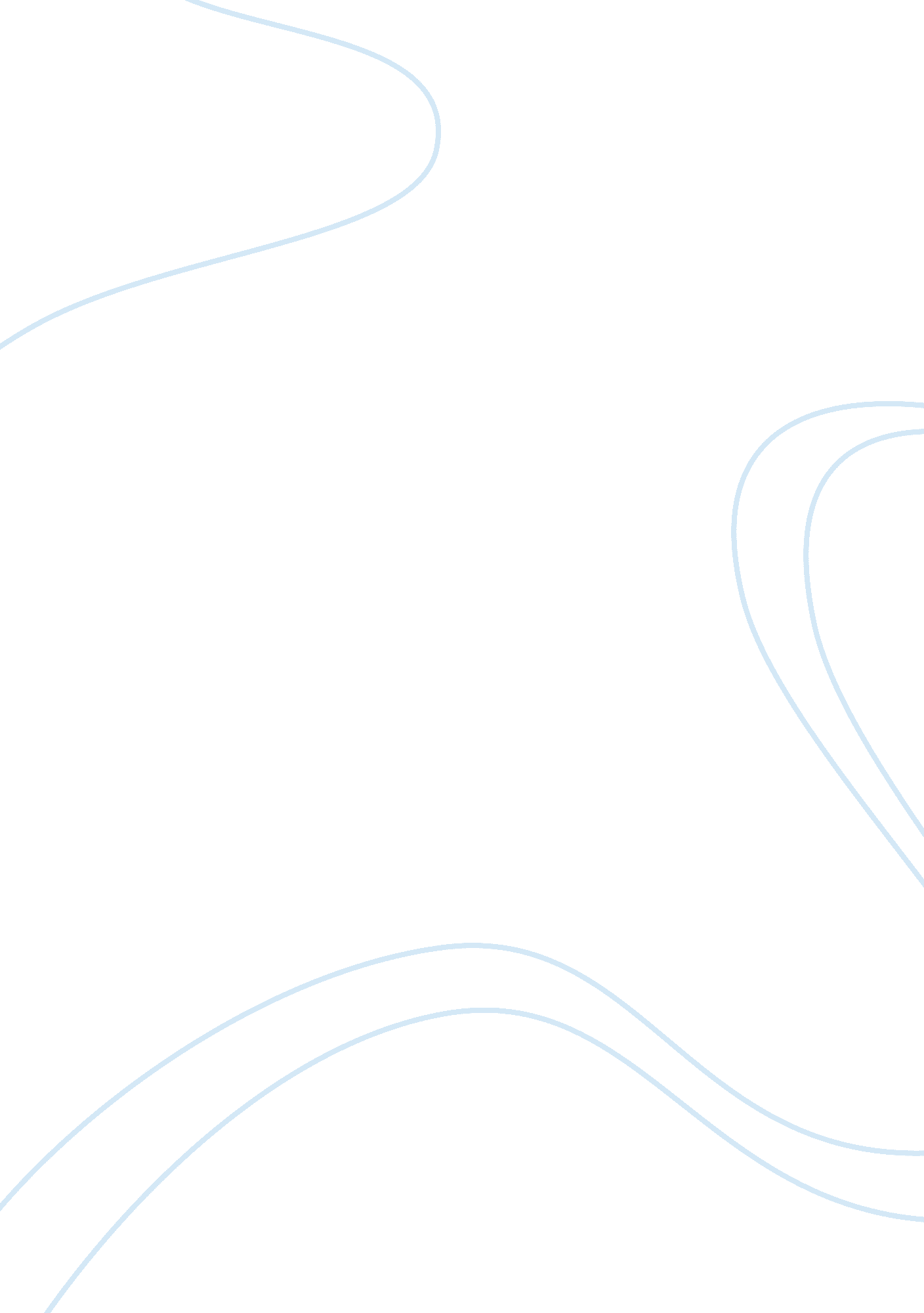 Imagination is more important than knowledge philosophy essay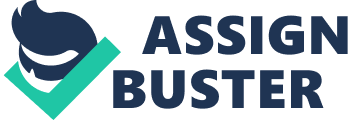 Imagination is the ability to form a mental image of something that is not perceived through the senses. It’s the ability of the mind to build mental scenes, things or events that do not exist, are not there or have ever happened in the past. Knowledge on the other hand is familiarity, awareness, or understanding gained through experience or study. From the definition itself I noticed that to have knowledge you have to study or experience something in order to gain it but for imagination it is limitless, and also a gift from God to mankind and in fact has inspired us to gain more knowledge. I personally choose this topic because I found it interesting to research and come up with an answer and solid reason to support it. It was also confirmed to me that imagination is more important than knowledge as Albert Einstein said, “ Imagination is everything. Imagination is within us, and on the other hand knowledge is learnt through schooling and experience. Imagination motivates or rather leads us to acquire much more knowledge and to use it in creative ways and it’s because of this that we turned a rock into a spear, a spear into a bow and a bow into a gun, the square wheel into a circle, in other words we wouldn’t have evolved into the race we are today. Robert Adler wished not having to get up from his seat to change the television channel and invented the television remote control. Imagination is also what infuses faith. Faith would be impossible without God’s gift to humans of good imagination. That’s only the beginning. Seeing something real that is not there in reality or is not there on the surface of all things I mean. God Himself used imagination in the creation of everything even the humans. This as a matter of fact was the beginning of imagination before knowledge was embraced by man. Henry Miller 1891-1980 alleged that imagination was a critical characteristic of God, for he wrote, “ Imagination is the voice of daring. If there is anything holy about God, it is that, He ventured to visualize everything.” The man who hovered like a butterfly and tingled like a bee, Muhammad Ali, commended the value of imagination when he said, “ The man who has no imagination has no wings.” After all, how can we rise to lofty heights, other than by the power of our imagination? Our imagination allows us to escalade above all limits. Numerous things all come up due to imagination. Perfect examples of such things is art, music etc neither art music nor requires any knowledge. What you have to do is involve your mind in deep imagination and you will come up with something brilliant. Was it not for imagination then we would not gain knowledge because we would not be able to think. In the Bible imagination is displayed in various occasions for example, in the first book, Genesis God uses imagination in the making of everything, Adam and Eve inclusive, the galaxy, the water bodies and even the mountains and valleys. Imagination is also seen in science for example: The Wright Brothers who built the first aircraft imagined voyage before they knew it was achievable. When device after device failed to see them travelling through the clouds, the two brothers predicted how they could better their airplane until one day they established the world’s first continued voyage. Imagination helps each one to plan for some activities when we have no work. It helps us whenever we plan for a vacation, a trip or even our work the next day. Imagination is also used in describing something, in my seventh birthday I remember my dad asking me what I wanted for my birthday present. I engaged my mind in serious imagination and came up with a brilliant description of how I wanted my new bike to be like since my old one had already bored me. On the July 20th 1969 the world watched a hypothetical fact become the best part in space flight and aeronautics. It was on this day that Neil Armstrong became the first human to walk on the moon and the imagined visualization of lunar walking became a part of human knowledge. In history we get to see the Trojan War which was between the Greek and the Trojan around the twelfth century BC. Although the Greek had the knowledge on how to fight, the Trojans for 9 years their cordon could not go through the city itself until, they anticipated a trap with a wooden stallion containing soldiers that they placed outside the gates of Troy as a reward. This gift allegedly heralded their give up. In fact, this inventive deception ensured their triumph. In the field of invention imagination is often a condition of knowledge. Imagination stirs the wish to spawn new knowledge to make an idea a certainty. For example, the microwave was invented after investigator Percy Spencer passed a radar tube and a chocolate bar melted in his pocket. It was Spencer’s formulation of new thoughts that led to the unadventurous oven cooker we use each and every single day. Television was invented by John Baird in 1925 and was at first made from a lantern inside a biscuit container with lenses, timber and cord. The first television broadcast aired in 1930, even though it did not generate colored images until 1958 in the USA. Models kept on to be upgraded and bit by bit advanced quality picture and audio were available because flaws could be determined as imagination developed. Johann Gutenberg also imagined the innovatory printing press after observing an easy olive press. He invented this point and labor saving device for printing same text on several pieces of paper in about 1443. Though all of these inventions used already acquired knowledge, they took what was identified as a quantum step ahead. This required good imagination. Advancements in technology rely on the growth of new concepts to solve problems which are born by imagination. In our language essays we use imagination to come up with brilliant and interesting stories. Knowledge here plays a small or rather no role here, because if you had knowledge and no imagination then all would be in vain. It’s through imagination that we escape the world of reality for a second. Great films come about as a result of brilliant imagination and it’s due to this imagination that a movie sells many copies. Taking an example of the movie ‘ Men In Black 3’ it has a great and advanced sense of imagination in everything that is shown in the movie. Knowledge is only what we know but imagination does not have a limit as you can imagine of anything both practical or not. “ I believe that imagination is stronger than knowledge. That myth is more potent than history. That dreams are more dominant than facts. That hope always triumphs over experience. That laughter is the only cure for grief. And I consider that love is stronger than death.” â€• Robert Fulghum, even the great philosophers have the same line of thought as I do and I still strongly believe that imagination is stronger than knowledge. 